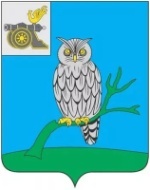 АДМИНИСТРАЦИЯ МУНИЦИПАЛЬНОГО ОБРАЗОВАНИЯ «СЫЧЕВСКИЙ РАЙОН»  СМОЛЕНСКОЙ ОБЛАСТИ Р А С П О Р Я Ж Е Н И Еот  22 октября  2021 года № 389-рО назначении лица, ответственного           за принятие и рассмотрение обращений потребителей по вопросам надежности  теплоснабжения на территории Сычевского городского поселения Сычевского района Смоленской областиВ соответствии с Постановлением Правительства РФ от 08.08.2012 № 808  «Об организации теплоснабжения в Российской Федерации и о внесении изменений в некоторые акты Правительства Российской Федерации»                          для оперативного рассмотрения обращений потребителей по вопросам надежности теплоснабжения:1.  Назначить Егорову Веру Николаевну – начальника отдела городского хозяйства Администрации муниципального образования                            «Сычевский район» Смоленской области, ответственным за принятие и рассмотрение обращений   потребителей по вопросам надежности теплоснабжения на территории Сычевского городского поселения Сычевского района Смоленской области.2. И.о. начальника информационного отдела разместить настоящее распоряжение на официальном сайте Администрации муниципального образования «Сычевский район» Смоленской области в информационно-телекоммуникационной сети «Интернет».3. Контроль за исполнением настоящего распоряжения возложить                         на заместителя Главы муниципального образования «Сычевский район» Смоленской области К.Г.Данилевича.   4. Признать утратившим силу распоряжение Администрации муниципального образования «Сычевский район» Смоленской области                       от 04.10.2021 года № 366-р.И.о. Главы муниципального образования«Сычевский район» Смоленской области                                        К.Г. Данилевич